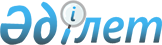 Об исключении отдельных населенных пунктов из учетных данныхПостановление акимата Южно-Казахстанской области от 10 апреля 2014 года № 85. Зарегистрировано Департаментом юстиции Южно-Казахстанской области 23 апреля 2014 года № 2624      Примечание РЦПИ.

      В тексте документа сохранена пунктуация и орфография оригинала.

      В соответствии со статьей 11 Закона Республики Казахстан от 8 декабря 1993 года «Об административно-территориальном устройстве Республики Казахстан» на основании предложений Сайрамского, Ордабасынского и Толебийского районных акиматов, акимат Южно-Казахстанской области ПОСТАНОВЛЯЕТ:



      1. Исключить из учетных данных отдельные населенные пункты согласно приложениям 1, 2, 3 к настоящему постановлению.



      2. Государственному учреждению «Управление экономики и бюджетного планирования Южно-Казахстанской области» (Абдуллаев А.) в порядке, установленном законодательными актами Республики Казахстан обеспечить:

      1) направление настоящего решения на официальное опубликование в периодических печатных изданиях, распространяемых на территории Южно-Казахстанской области и информационно-правовой системе «Әділет»;

      2) размещение настоящего решения на Интернет-ресурсе акимата Южно-Казахстанской области.



      3. Настоящее постановление вступает в силу со дня государственной регистрации в органах юстиции, вводится в действие по истечении десяти календарных дней после дня его первого официального опубликования.



      4. Контроль за исполнением настоящего постановления возложить на заместителя акима области Садыра Е.А.

      

      Аким области                               А.Мырзахметов            Оспанов Б.

      Жилкишиев Б.

      Бектаев А.

      Каныбеков С.

      Садыр Е.

      Туякбаев С.

      Абдуллаев С.

      Исаева Р.

      Приложение 1

      к постановлению акимата

      Южно-Казахстанской области

      от 10 апреля 2014 года

      № 85 

Перечень отдельных населенных пунктов по Сайрамскому району, исключаемых из учетных данных

      1. Сайрамский сельский округ, в том числе села Сайрам, Исфиджаб, Кызыл-су, за исключением древнего городища Сайрам (Исфиджаб).



      2. Жанаталапский сельский округ, в том числе села Жанаталап, Игилик, Кзылжар, 20 лет Независимости, Черноводск.



      3. Бадамский селький округ, в том числе села Бадам, Орманшы, Айкол, Актас.



      4. Тассайский сельский округ, в том числе села Тассай, Таскен, Кызыл сай, Достык, Опытная станция.



      5. Каратобинский сельский округ, в том числе села Абдулаабад, Базаркакпа, Турдыабад, Бадам.



      6. Жулдузский сельский округ, в том числе села Каратобе, Карабастау, Бадам-2, Жулдыз, Жалын, Актас.



      7. Село Кайнарбулак Кайнарбулакского сельского округа.



      8. Село Мартобе Карасуйского сельского округа.



      9. Села Шапрашты и Отемис Акбулакского сельского округа. 

      Приложение 2

      к постановлению акимата

      Южно-Казахстанской области

      от 10 апреля 2014 года

      № 85 

Перечень отдельных населенных пунктов по Ордабасынскому району, исключаемых из учетных данных      Село Алтынтобе, Кокбулак Бадамского сельского округа

Приложение 3

      к постановлению акимата

      Южно-Казахстанской области

      от 10 апреля 2014 года

      № 85 

Перечень отдельных населенных пунктов по Толебийскому району, исключаемых из учетных данных

      1. Село Акжар Акжарского сельского округа.



      2. Казыгуртский сельский округ, в том числе село Тогус, Елтай, Маятас, Жыланбузган, Айнатас.



      3. Село Текесу Кемекалганского сельского округа.



      4. Исключен постановлением акимата Южно-Казахстанской области от 11.09.2014 № 287 (вводится в действие по истечении десяти календарных дней после дня его первого официального опубликования).
					© 2012. РГП на ПХВ «Институт законодательства и правовой информации Республики Казахстан» Министерства юстиции Республики Казахстан
				